Term 1 Project - Algebra I QEFor this project you will be creating a story book. Previously in class we solved word problems involving fractions, equations with one variable, multi-step equations, equations with variables on both sides, formulas, ratios, rates, conversions, proportions, similar figures, percent, percent change, and inequalities. Now it is your job to create a story connecting three of these topics.Step One: Research real world situations that are modeled by three of these topics. (You may use your textbook, notes, or online resources.)Step Two: Write out short detailed descriptions of real word situations that can be modeled by these topics and connect them with a story. Make sure to include realistic data.Step Three: Solve your word problems.For example: The first page of you story could say: Sarah just bought a new phone but does not know whether to choose Verizon or AT&T. She goes to each store and finds out Verizon costs $20 a month and 10 cents per text. AT&T costs $15 a month and 20 cents per text. She debates which plan is better on her walk home. Which is better for her if she normally sends 200 texts per month? When you flip the page you should find the solution: Sarah should choose Verizon because that is the cheaper plan after sending 50 texts (with work shown). Then your story can continue on to the next page with: Sarah wants to buy songs and apps to put on her new phone. If she has a gift card for $40 and she spends $7 on apps how many songs can she buy if they each cost $1.50? Set up an inequality and solve.  When you flip the page you should find the solution:  She can buy up to 22 songs ( ) (with work shown). Then continue with a third word problem.You MUST have at least three word problems in your story involving three DIFFERENT mathematical concepts. Your examples must be original and connected by a story line.CHECKLIST:A cover page with title, author, and any illustrations/picturesAt least 6 pages (3 word problems with illustrations/pictures and 3 pages of correct solutions)Solutions are detailed and include use of proper unitsA story line that connects all the word problems.DUE DATE: ___________________________________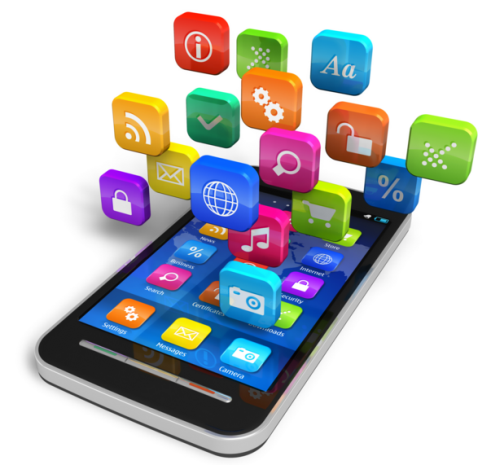 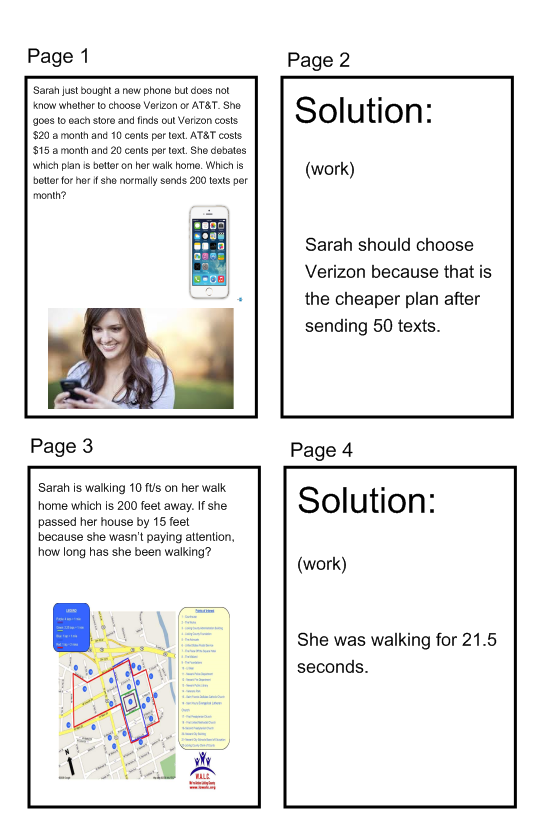 